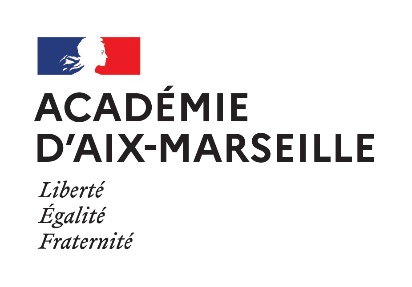 	Division de l’encadrement et des personnels administratifs et techniques(DIEPAT) 								   ANNEXE 1	ACTE DE CANDIDATURE LISTE D’APTITUDE	Cocher la case correspondante : 	 Liste d’aptitude AAE   Liste d’aptitude SAENES	 Monsieur   Madame 	NOM D’USAGE : 							Prénom :	Date de naissance :						Niveau de diplôme : 	Grade : 								Echelon :	Affectation :						Groupe IFSE : Je soussigné(e), présente ma candidature pour une inscription sur la liste d’aptitude pour l’accès au corps supérieur. J’ai pris connaissance du statut de ce corps et des modalités d’affectation.Je joins au présent dossier une lettre de motivation et mon rapport d’activité.L’inscription sur la liste d’aptitude vaut engagement à accepter tout poste proposé, je préfèrerais cependant, si cela était possible, être affecté(e) dans l’un des départements suivants par ordre de préférence entre les Alpes de Haute Provence (04), les Hautes Alpes (05), les Bouches du Rhône (13) et le Vaucluse (84) * :Choix n° 1 de département :Choix n° 2 de département :Choix n° 3 de département :Choix n° 4 de département :* Les vœux sont à formuler par ordre de priorité et par département et non par ville. Il est impératif de formuler au moins un vœu.				                  Fait à                                               LeSignature de l’agent :